Инструкция к учебно-тренировочным саням для следж-хоккея Комплектация саней:Сиденье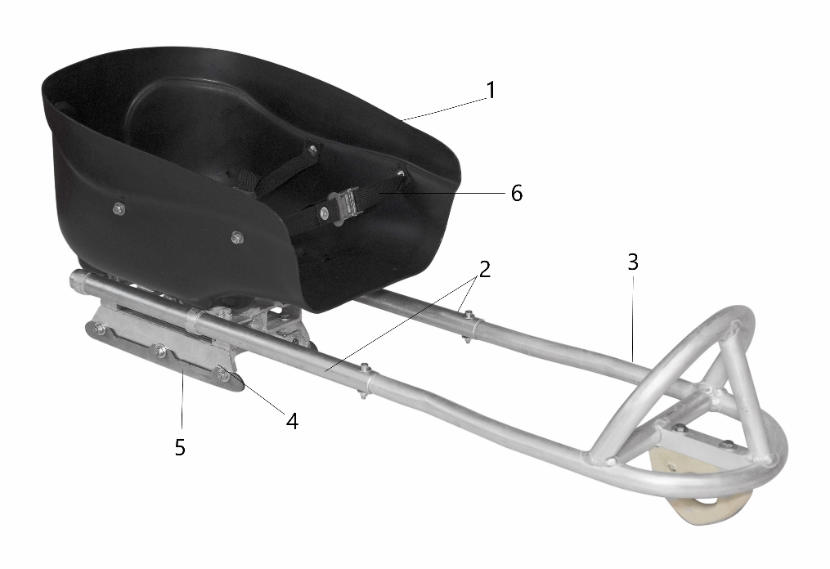 РамаЗащита для ногКаретка крепления лезвийЛезвияРемни крепленияТканевая опора для ног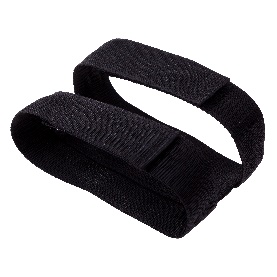 Все сани идут в собранном виде, и максимально сдвинутом положении передней части.Настройка санейВ зависимости от роста игрока, сани необходимо настроить по длине. 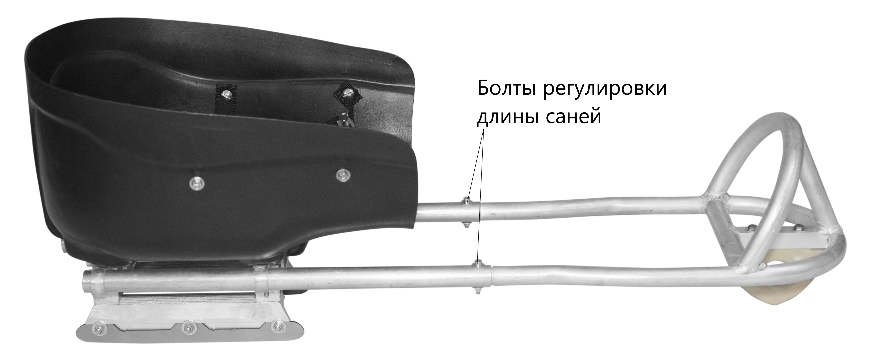 Это можно сделать, открутив болты фиксации защиты ног к раме.Игрок садится в сани, спина плотно прилегает к спинке сиденья, ноги должны упираться в переднюю часть защиты для ног, при этом колени немного согнуты.В зависимости от заболевания ребенка, поза посадки должна быть скорректирована, чтобы ребёнок удобно сидел.Возможно, лезвия саней перед использованием необходимо будет заточитьЗаточка лезвий
При получении саней необходимо заточить лезвия.Заточка лезвий проводится после снятия их с саней.Рекомендации по заточке:- Заточить лезвия можно в любом сервисе по заточке хоккейных коньков.- Для начинающих игроков рекомендуется заточка 13-14 радиусом жолоба. Площадка лезвия не меняется.В дальнейшем заточку необходимо производить если:Скольжение. Сани начинают ехать боком.Состояние лезвия. Визуально не всегда можно понять, что металлическая конструкция пришла в непригодность. Можно провести рукой по острию. Тупой металл не оставляет следов на пальцах или ногтях.Канавка. Выемка должна быть одинакова на обоих ботинках.Инструкция к клюшкам.Каждому игроку необходимо по 2 клюшки.Клюшки уже готовы для использования.Перед использованием советуем проверить болты крепления металлических наконечников, а также состояние наконечников, при необходимости шипы необходимо подточить напильником.